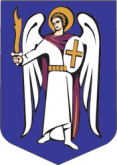 ДЕПУТАТКИЇВСЬКОЇ  МІСЬКОЇ  РАДИ  VIІІ  СКЛИКАННЯ_________________________________________________________________________________________________________________«8» травня 2020 року						         № 08/279/08/166-2802Голові постійної комісії Київської міської ради з питань дотримання законності, правопорядку та запобігання корупціїБондарчуку О. В.01044, м. Київ, вул. Хрещатик, 36ДЕПУТАТСЬКЕ ЗВЕРНЕННЯщодо конкурсів із залучення інвесторів до реалізації проєкту «Комплекс заходів із благоустрою та облаштування зупинок громадського транспорту в місті Києві» (Лоти 1-29), які проведені з недотриманням вимог чинного законодавстваЗвертаюся до Вас у зв’язку із необхідністю повідомлення інформації про порушення вимог чинного законодавства при проведенні конкурсів із залучення інвесторів до реалізації проєкту «Комплекс заходів із благоустрою та облаштування зупинок громадського транспорту в місті Києві» (Лоти 1-29).14.07.2016 було видано розпорядження виконавчого органу Київської міської ради (Київської міської державної адміністрації) № 541 «Про проведення інвестиційних конкурсів із залучення інвесторів до реалізації проекту «Комплекс заходів з благоустрою та облаштування зупинок громадського транспорту в місті Києві» (далі – Розпорядження). Пунктом 1 Розпорядження затверджувались об’єкти, які потребують залучення інвестицій, пунктом 2 було визначено комунальне підприємство «Київпастранс» замовником реалізації проекту, пунктом 3 комунальне підприємство «Київське інвестиційне агентство» замовником підготовчих робіт для проведення інвестиційних комплексів.Відповідно до пункту 2.1 Порядку розміщення тимчасових споруд для провадження підприємницької діяльності, затвердженого наказом Міністерства регіонального розвитку, будівництва та житлово-комунального господарства України від 21.10.2011 № 244 (далі – Порядок), підставою для розміщення тимчасової споруди торговельного, побутового, соціально-культурного чи іншого призначення для здійснення підприємницької діяльності є паспорт прив’язки тимчасової споруди. Згідно із пунктом 2.2 Порядку, замовник, який має намір встановити тимчасову споруду, звертається до відповідного виконавчого органу міської ради, із відповідною заявою у довільній формі про можливість розміщення тимчасової споруди. Відповідно до пункту 2.5 Порядку, про відповідність намірів замовника щодо місця розташування тимчасової споруди по комплексній схемі розміщення тимчасових споруд (у разі її наявності; комплексна схема розміщення тимчасових споруд та архітип розробляються за рішенням міської ради і затверджуються розпорядженням виконавчого органу відповідної ради за пунктом 1.6 Порядку), будівельним нормам замовник повідомляється відповідним органом з питань містобудування та архітектури письмово протягом трьох робочих днів з дня такого визначення відповідності намірів або замовнику надається аргументована відмова щодо реалізації намірів розміщення тимчасовою споруди. Паспорт прив’язки оформлюється і підписується органом з питань містобудування та архітектури на підставі пунктів 2.10, 2.12 цього Порядку.У пункті 4.4 Положення про порядок проведення інвестиційних конкурсів для будівництва, реконструкції, реставрації тощо об’єктів житлового та нежитлового призначення, незавершеного будівництва, інженерно-транспортної інфраструктури міста Києва, затвердженого рішенням Київської міської ради від 24.05.2007 № 528/1189 із змінами та доповненнями (далі – Положення), вказується, що розпорядження виконавчого органу Київської міської ради (Київської міської державної адміністрації) про затвердження переліку інвестиційних об’єктів у майновій частині інвестиційного проекту є згодою на підготовку запитів та отримання висновків Департаменту містобудування та архітектури у разі необхідності. Вказані висновки надаються протягом десяти робочих днів з моменту отримання запиту замовника підготовчих робіт.Таким чином, до моменту проведення конкурсу та визначення його результатів існувала необхідність звернення замовника до Департаменту містобудування та архітектури виконавчого органу Київської міської ради (Київської міської державної адміністрації) (далі – Департамент) із відповідною заявою та наданими графічними матеріалами, а Департамент повинен був повідомити замовника про відповідність намірів щодо місця розташування тимчасової споруди (по кожному об’єкту) по комплексній схемі розміщення тимчасових споруд, будівельним нормам або замовнику надається аргументована відмова щодо реалізації намірів розміщення тимчасових споруд, паспорти прив’язки повинні були оформлюватись та підписуватись уповноваженою особою Департаменту.На має депутатське звернення від 27.04.2020 № 08/279/08/166-2745 Департамент у своєму листі від 29.04.2020 № 055-4946 (копія додається) зазначив, що у відповідності до положень Порядку протягом 2018-2020 років не видавав висновків та не оформлював паспортів прив’язок стосовно розміщення зупинкових комплексів.При цьому, на засіданні постійно діючої конкурсної комісії по залученню інвесторів до фінансування будівництва, реконструкції, реставрації тощо об'єктів житлового та нежитлового призначення, незавершеного будівництва, інженерно-транспортної інфраструктури міста Києва розглядалось звернення комунального підприємства «Київпастранс» від 13.03.2020 № 053/01-891 по уже укладеному інвестиційному договору від 10.08.2018 щодо питання заміни місця встановлення павільйону очікування з кіоском з продажу проїзних документів та інших товарів (надання послуг), оскільки у ході виконання обстеження зупинки «Кібернетичний центр» на просп. Глушкова, 22 з метою визначення архітипу зупинкового комплексу було виявлено, що зупинку розташовано у радіусі, який не дозволяє встановити зблоковану конструкцію будь-якого розміру.Вищезазначене свідчить, що проведення інвестиційних конкурсів та укладення інвестиційних договорів відбувається всупереч вимог чинного законодавства.Відповідно до частини другої статті 4 Закону України «Про інвестиційну діяльність», забороняється інвестування в об’єкти, створення і використання яких не відповідає вимогам санітарно-гігієнічних, радіаційних, екологічних, архітектурних та інших норм, встановлених законодавством України.Об’єктом інвестування конкурсу із залучення інвестора до реалізації проєкту «Комплекс заходів із благоустрою та облаштування зупинок громадського транспорту в місті Києві» (Лоти 1-29) (далі – Проєкт) є комплекс заходів із благоустрою та облаштування зупинок громадського транспорту в місті Києві згідно з адресним переліком.Невиконання умов Порядку до проведення конкурсу із залучення інвестора до реалізації Проєкту, як цього вимагає пункт 4 Положення, призводить до порушення вимог статті 4 Закону України «Про інвестиційну діяльність», оскільки без наявних паспортів прив’язок не є можливим встановити, чи відповідає об’єкт інвестування вимогам санітарно-гігієнічних, радіаційних, екологічних, архітектурних та інших норм, встановлених законодавством України.Враховуючи вищевикладене та керуючись ст. 13 Закону України «Про статус депутатів місцевих рад», на виконання моїх повноважень, як депутата Київської міської ради, –ПРОШУ:Включити до порядку денного засідання постійної комісії Київської міської ради з питань дотримання законності, правопорядку та запобігання корупції, яке відбудеться 13.05.2020, розгляд цього депутатського звернення із вищевказаними фактами і за результатами розгляду невідкладно вжити заходів у межах Вашої компетенції щодо притягнення винних осіб до відповідальності та скасування конкурсів із залучення інвесторів до реалізації проєкту «Комплекс заходів із благоустрою та облаштування зупинок громадського транспорту в місті Києві» (Лоти 1-29) для недопущення подальшого порушення вимог чинного законодавства.Запросити на вищезазначене засідання представників Департаменту економіки та інвестицій, Департаменту транспортної інфраструктури, Департаменту містобудування та архітектури та КП «Київпастранс» для їх доповіді по вищевказаних фактах, попередньо розіславши їм це депутатське звернення для ознайомлення.Проінформувати мене про результати розгляду даного звернення у встановлений законодавством України десятиденний строк за адресою: 01044, м. Київ, вул. Хрещатик, 36, каб. 419.Додаток на 1 арк.З повагоюДепутат Київської міської ради                                       Володимир Назаренко